＊御記入の個人情報は、主催者において、当セミナーの事務処理及び行事御案内に限り、利用させていただきます。主催: あいち女性の活躍促進事業実行委員会　[構成団体：愛知県・(公財)あいち男女共同参画財団・愛知県経営者協会]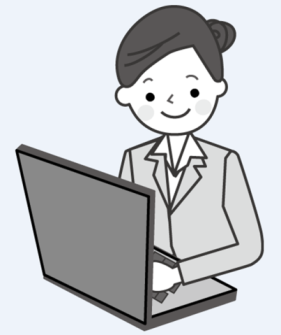 「女性管理職養成セミナー」受講申込書「女性管理職養成セミナー」受講申込書「女性管理職養成セミナー」受講申込書受講希望コース（　　）半日[金曜・名古屋]コース／（　　）１日[平日・名古屋]コース（　　）半日[土曜・名古屋]コース／（　　）１日[平日・岡崎]コース＊（　）内に、希望する順番をご記入ください。（　　）半日[金曜・名古屋]コース／（　　）１日[平日・名古屋]コース（　　）半日[土曜・名古屋]コース／（　　）１日[平日・岡崎]コース＊（　）内に、希望する順番をご記入ください。ふりがな氏名企業名企業所在地〒〒現在の所属部署・役職名電話番号・ＦＡＸ電話：（　　　）　　　－　　　 ＦＡＸ：（　　　）　　　－電話：（　　　）　　　－　　　 ＦＡＸ：（　　　）　　　－Ｅメール＊セミナーの連絡に使用できるアドレスをご記入ください。＊セミナーの連絡に使用できるアドレスをご記入ください。年　　　　　齢　２０歳代 ・ ３０歳代 ・ ４０歳代 ・ ５０歳代 ・ その他（　   　　）　　２０歳代 ・ ３０歳代 ・ ４０歳代 ・ ５０歳代 ・ その他（　   　　）　受講希望の理由100～150字程度でご記入ください。■セミナーの申込みには、職場の推薦が必要です■■セミナーの申込みには、職場の推薦が必要です■■セミナーの申込みには、職場の推薦が必要です■上記の者を管理職候補者として育成したいので、セミナー受講生として推薦します。推　 薦 　者　　　　所属・役職名（直属の上司等）　　　　氏　名上記の者を管理職候補者として育成したいので、セミナー受講生として推薦します。推　 薦 　者　　　　所属・役職名（直属の上司等）　　　　氏　名受講希望者を同企業内で複数推薦する場合、受講希望者の優先順位は、(　 　)名中(　 　)位です。　　　　　　　　　企業内担当者　　　　所属・職名　　　　　　　　　　　氏　名　　　　　　　　　　　電話番号　（　　　　）　　　　－　　　　　　　　　　　Ｅメール企業内担当者　　　　所属・職名　　　　　　　　　　　氏　名　　　　　　　　　　　電話番号　（　　　　）　　　　－　　　　　　　　　　　Ｅメール受講希望者を同企業内で複数推薦する場合、受講希望者の優先順位は、(　 　)名中(　 　)位です。　　　　　　　　　